INDICAÇÃO Nº 1385/2018Assunto: Solicita a manutenção de bueiro localizado a Rua Benedito Ubinha – San Francisco.Senhor Presidente,INDICO ao Sr. Prefeito Municipal, nos termos do Regimento Interno desta Casa de Leis, que se digne V. Ex.ª determinar à Secretaria de Obras, que execute com urgência reparos em bueiro na Rua Benedito Ubinha, em frente ao nº 240, pois um grande buraco se abriu, de onde saem muitas ratazanas e outros vetores que tem invadido as casas e causado graves problemas aos moradores (fotos anexas).		Tendo o exposto, espera-se que seja executado com urgência.		SALA DAS SESSÕES, 10 de setembro de 2018.LEILA BEDANIVereadora – PV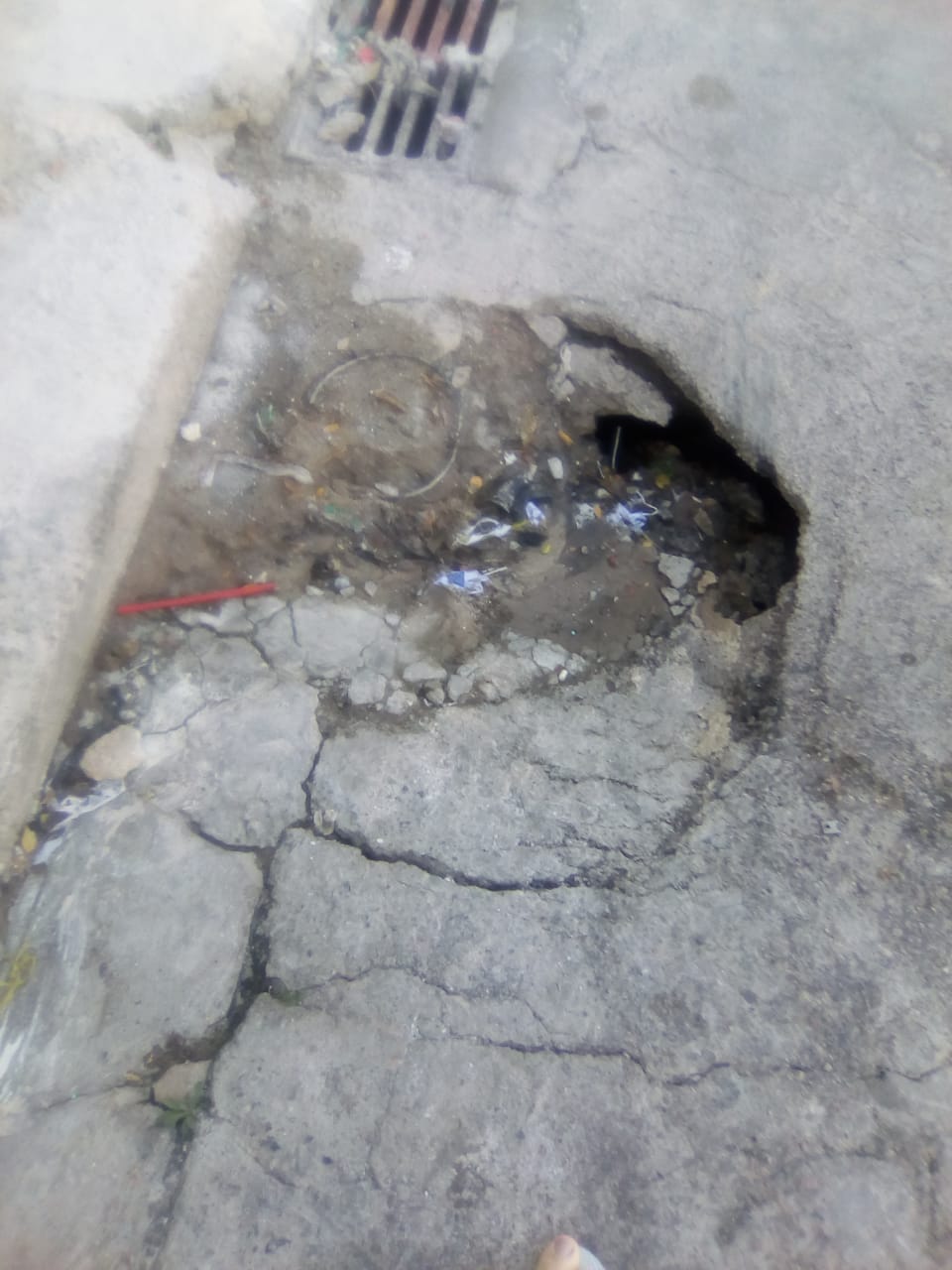 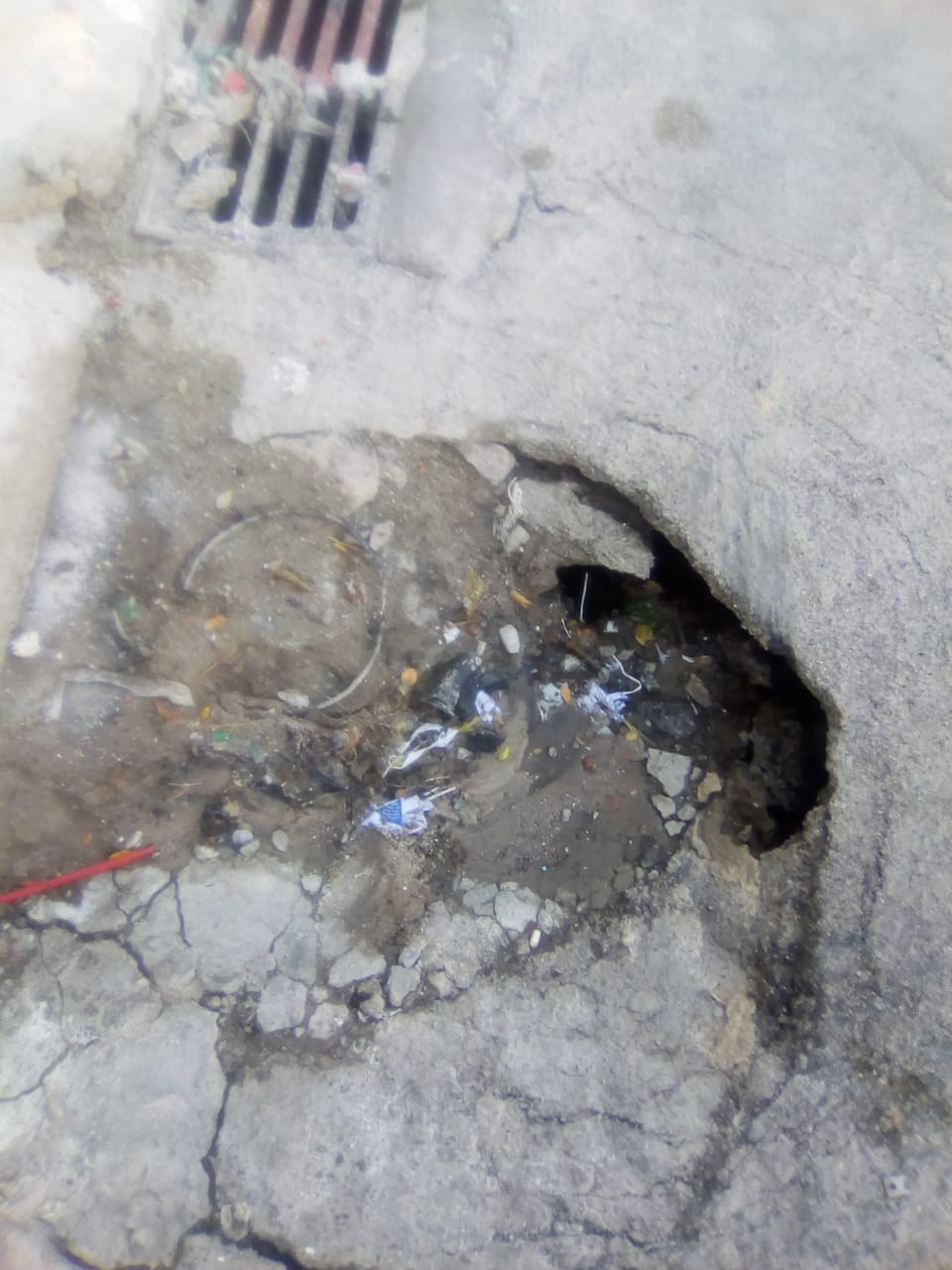 